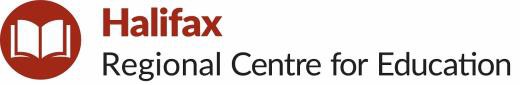 Parental/Legal Guardian Consent Form for School TripName of School:  Halifax Central Junior High 	ATTENTION: This is a legal document. Please read carefully the contents of this consent form and clarify any concerns with the staff at the school organizing the event or the School Principal before signing each page.It is important that this form is completed in its entirety, signed, and returned in order for your child to participate in this activity.PRIVACY   NOTICE:    Valerie Meers, Principal, and Kelly Gillis, Phys. Ed. Teacher  are collecting  the  personal  information requested in this form to: obtain lawful consent for your child to participate in the activity; coordinate the activity; respond and report respecting any injury or medical condition that may arise during, or as a result of the activity; and update School records where necessary.The information will only be accessed by authorized School staff and will be dealt with in accordance with the privacy requirements of the Nova Scotia Freedom of Information and Protection of Privacy Act.The information will not be disclosed to any other person or agency unless it is for a purpose stated above, the disclosure is authorized or required by law, or you have given the School permission for the information to be disclosed.IN CONSIDERATION of Halifax Central Junior High School   offering my child,                                                                     an opportunity to participate in the activity described below on September 7, 2021 through to and including June 30,2022 , I hereby give and provide my consent, and acknowledge by my signature that my child may participate.CACTIVITY DESCRIPTION: [Describe the activity including: 1) time frame,  2) transportation arrangements,  3) required skills and competencies,  4) equipment & clothing required.]Physical Education classes will take place at Conrose Field.  Students will be walking to and from Halifax Central Junior High School to Conrose Field with their teacher and one other chaperone.  Students will be at the field for approximately one hour and they should be wearing the proper attire and footwear for Physical Education classes.  Students should also take a water bottle filled with water, sunscreen, and a hat with them.2.   ACTIVITY RISKS:  (Teacher is to fill in specific risks that are highly probably and/or high adversity. A sample list of risks is available on the HRCE Document Depot and/or the SIP web site).I am aware of the usual risks and danger involved in participation in this activity, including any specified above and of the possibility of personal injury, fatal injury, property damage or loss that may result.I  have  read  and  understood  this  page.	Legal  Guardian: 	SUPERVISION:  [Describe what levels of supervision will/will not be provided.]Students will be supervised by their teacher and another school staff member.4.   HEALTH AND MEDICAL TREATMENT:   My child does not have any illness, allergy, or disability that prevents his or her participation in this event   My child has an illness, allergy, or disability that could affect his or her participation in this event.List illness, allergy, or disability:   	5.   EQUIPMENT AND CLOTHING:I will supply appropriate equipment and clothing for my child’s participation in this activity as identified.I acknowledge that it is the responsibility of me and my child to ensure that all necessary equipment and clothing is brought by my child to the event and acknowledge that my child may be prevented from participation if s/he does not have all necessary equipment and clothing.6.   CODE OF CONDUCT & ACTIVITY SITE RULES AND REGULATIONS:My child and I understand that the School Code of Conduct applies during this activity. My child and I also understand that site rules and regulations are in place for this activity and my child agrees to abide by these rules and regulations.  I acknowledge that I have explained to my child that any prohibited actions may result in my child not being allowed to participate or continue in the activity.7.   RISK OF ACCIDENT:Accidents can result from the nature of this activity and can occur with or without any fault on either the part of the student, school board or its employees or agents, or the facility where the activity is taking place.  By allowing my child to participate in this activity, I accept the risk of an accident and agree that this activity, as described above, is suitable for my child.8.   NON-PARTICIPATION IN THIS EVENT:I understand that if I am not comfortable with my child participating in this activity that arrangements will be made for my child to remain at the School during School hours and my child will not be penalized for non-participation.9.   CONTACT INFORMATION:Should the School need to contact me during this event:   Contact Number Valid for the Time of the Activity:   	   Alternative Contact Information:   	10. CONSENTIn signing this Consent, I am not relying on any oral or written representation or statement(s) made by the Regional Centre, its servants, agents, employees, or authorized volunteers to induce me to allow my child’s participation in this activity other than those contained in this Consent.I acknowledge the Privacy Notice, above.I am 19 years of age or older and I have carefully read the contents of this Consent Form and have clarified any concerns with the staff at the School organizing the event or the School Principal before signing each page.  I understand that it is a legal document that is binding on me, my heirs, executors and administrators.Name of Legal Guardian	Signature of Legal Guardian	Date